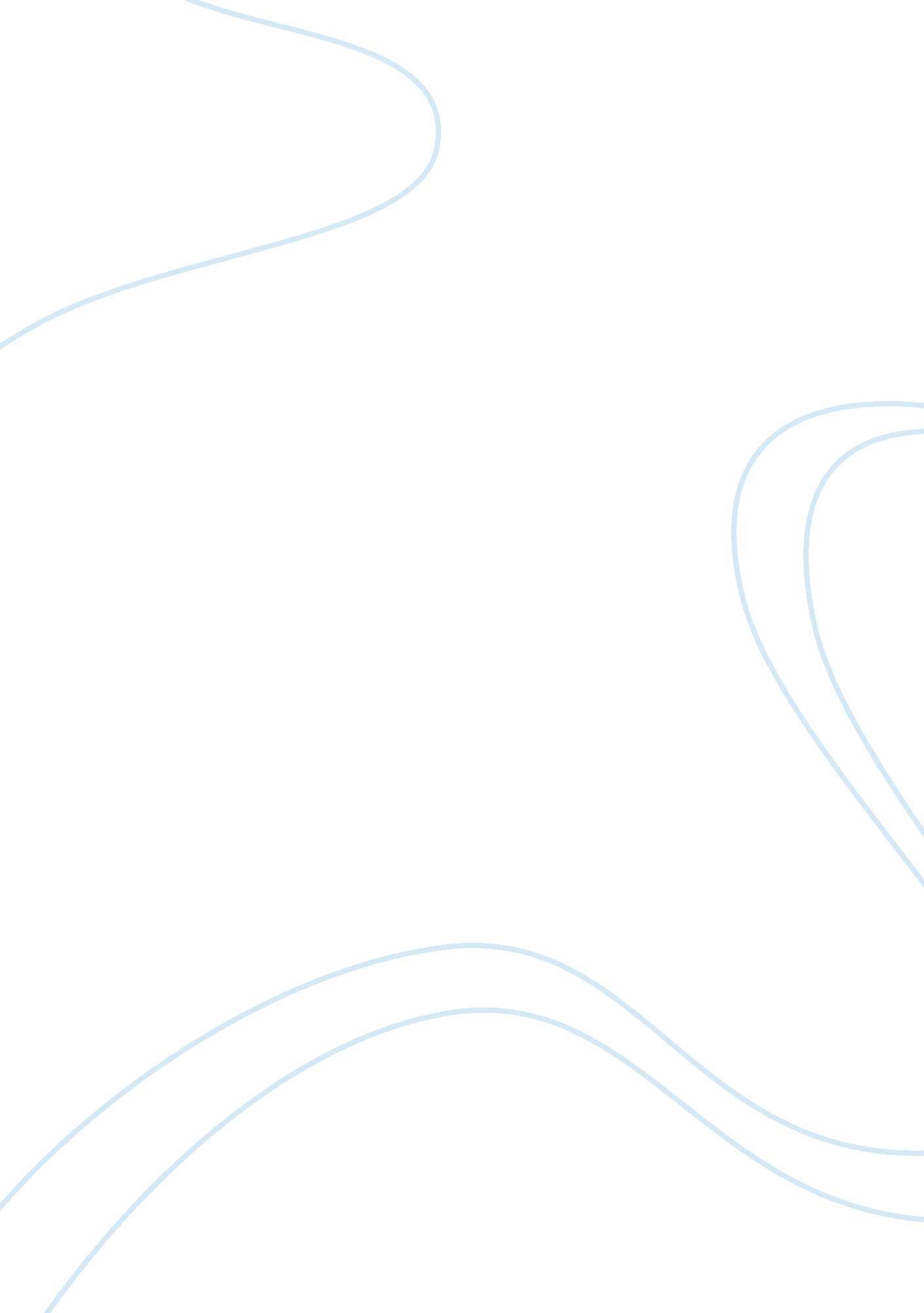 Outlook and thinking on hunting essay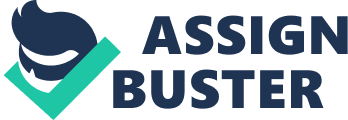 Conflict is a clash of actions, desires, ideas, or goals in the plot of a story. It is also the most important part of the story. There are many different types of conflict. Three main types of conflict are; man vs. man, man vs. nature, and man vs. himself. In The Most Dangerous Game by Richard Connell these three types of conflict are expressed. In the story, the conflict of man vs. man is used often. The first conflict of man vs. man is when Sanger Rainsford falls off of a yacht and comes upon a house. He knocks on he door to find a gigantic creature named Ivan, who was holding a long barreled revolver. The second conflict of man vs. man happens when General Zaroff begins to hunt Rainsford. General Zaroff, a hunter, was tired of hunting animals. When he came upon Rainsford, an expert hunter, he wanted a challenging hunt. Another Conflict, man vs nature, is used widely throughout the story. The first conflict of man vs. nature is when Rainsford falls off of the yacht into the ocean. He tried to swim back to the yacht, but the salt water made him gag and strangle. A different example of this type of conflict is when Rainsford is trying to find his way through the jungle, but the unbroken front of snarled and ragged jungle fringed the shore. Because of this, there was no trail through the jungle. The last conflict of the story is man vs. himself. Rainsford doesn’t care about the animals feelings while being hunted. An example of this is when he says, “ Who cares how a jaguar feels”. After being hunted by General Zaroff, Rainsford changes his outlook and thinking on hunting. The conflict man vs. himself occurs when Rainsford realizes he may never be able to get off of the island. An example of this is when he makes the statement, “ I am still a beast at bay”. These types of conflict occur all throughout the story. Man vs. man, man vs. nature, and man vs. himself were the types of conflict used in The Most Dangerous Game. Richard Connell clearly expresses these conficts. Different types of conflict brings interest to the reader. Without conflict, the story loses its interest. 